1                                                                                انتهت الأسئلة  ،،،، بالتوفيق للجميع 🙂                                                                                 معلمة المادة :                                                                               2اختبار منتصف الفصل الدراسي الثاني لعام 1445 لمادة الرياضيات الصف الثالث ابتدائي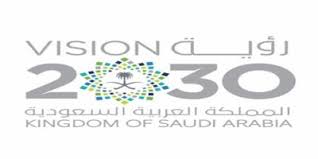 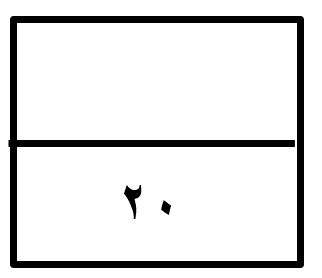 اختبار منتصف الفصل الدراسي الثاني - لمادة الرياضيات - الصف الثالث الابتدائي (بنين)الأسم :.....................أكمل الفراغات الاتية بما يناسبها:    أكتب جملة الضرب المناسبة: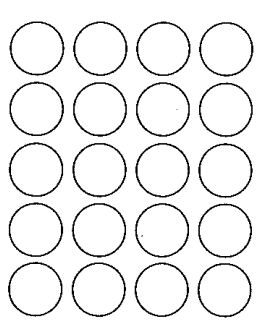 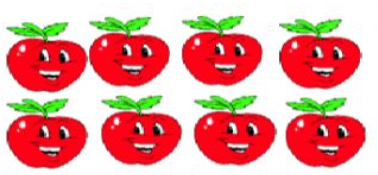 أحل المسألتين الآتيتين :تصنع زينب 4 أساور من الخرز الملون في الساعة كم سواراً تصنع في 6 ساعات؟  لكل منزل في شارع بيتنا 7 نوافذ اذا كان في الشارع 3 منازل . فما مجموع نوافذها ؟أجد ناتج الضرب: 	انتهت الأسئلة ..                                      أ/ المملكة العربية السعوديةوزارة التــعليـــمادارة تعليم الابتدائية 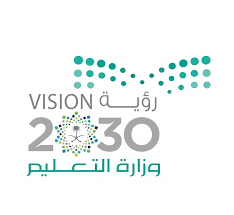 اليوم :  الأحــــــــــــــدالتاريخ :   ١٨ /  ٦ /١٤٤٥ هـالمادة : الرياضياتالصف : الثالثاليوم :  الأحــــــــــــــدالتاريخ :   ١٨ /  ٦ /١٤٤٥ هـالمادة : الرياضياتالصف : الثالثاختبار مادة الرياضيات (الفترة الأولى) الفصل الدراسي الثاني ١٤٤٥هـاختبار مادة الرياضيات (الفترة الأولى) الفصل الدراسي الثاني ١٤٤٥هـاختبار مادة الرياضيات (الفترة الأولى) الفصل الدراسي الثاني ١٤٤٥هـاختبار مادة الرياضيات (الفترة الأولى) الفصل الدراسي الثاني ١٤٤٥هـ   الاسم  :    ............. ..........................................  الفصل :............   الاسم  :    ............. ..........................................  الفصل :............   الاسم  :    ............. ..........................................  الفصل :............   الاسم  :    ............. ..........................................  الفصل :............   الاسم  :    ............. ..........................................  الفصل :............   الاسم  :    ............. ..........................................  الفصل :............20السؤال الأول :اختر الإجابة الصحيحة فيما يلي :السؤال الأول :اختر الإجابة الصحيحة فيما يلي :السؤال الأول :اختر الإجابة الصحيحة فيما يلي :السؤال الأول :اختر الإجابة الصحيحة فيما يلي :السؤال الأول :اختر الإجابة الصحيحة فيما يلي :السؤال الأول :اختر الإجابة الصحيحة فيما يلي :السؤال الأول :اختر الإجابة الصحيحة فيما يلي :السؤال الأول :اختر الإجابة الصحيحة فيما يلي :السؤال الأول :اختر الإجابة الصحيحة فيما يلي :السؤال الأول :اختر الإجابة الصحيحة فيما يلي :السؤال الأول :اختر الإجابة الصحيحة فيما يلي :السؤال الأول :اختر الإجابة الصحيحة فيما يلي :101من الطرق المستعملة لإيجاد نواتج الضرب من الطرق المستعملة لإيجاد نواتج الضرب من الطرق المستعملة لإيجاد نواتج الضرب من الطرق المستعملة لإيجاد نواتج الضرب من الطرق المستعملة لإيجاد نواتج الضرب من الطرق المستعملة لإيجاد نواتج الضرب 1أالشبكات بالتقريبجـالطرح 2إذا كان ٧  ×   ٥  = ٣٥   فإن   ٥  ×  ٧  = إذا كان ٧  ×   ٥  = ٣٥   فإن   ٥  ×  ٧  = إذا كان ٧  ×   ٥  = ٣٥   فإن   ٥  ×  ٧  = إذا كان ٧  ×   ٥  = ٣٥   فإن   ٥  ×  ٧  = إذا كان ٧  ×   ٥  = ٣٥   فإن   ٥  ×  ٧  = إذا كان ٧  ×   ٥  = ٣٥   فإن   ٥  ×  ٧  = 2أ٢ب١٢جـ٣٥3الضرب عبارة عن الضرب عبارة عن الضرب عبارة عن الضرب عبارة عن الضرب عبارة عن الضرب عبارة عن 3أطرح مكرربجمع مكرر جـضرب مكرر4 ٥٦٤  × .......  = ٥٦٤ ٥٦٤  × .......  = ٥٦٤ ٥٦٤  × .......  = ٥٦٤ ٥٦٤  × .......  = ٥٦٤ ٥٦٤  × .......  = ٥٦٤ ٥٦٤  × .......  = ٥٦٤4أ١٠ب١جـصفر54  × ٣   = 4  × ٣   = 4  × ٣   = 4  × ٣   = 4  × ٣   = 4  × ٣   = 5أ٣ + ٣ + ٣+٣ب٤+٣جـ٤+٤6٧   ×......   = ٧٠٧   ×......   = ٧٠٧   ×......   = ٧٠٧   ×......   = ٧٠٧   ×......   = ٧٠٧   ×......   = ٧٠6أ١ب١٠جـ٢٠7في مسرح المدرسة  ٦  صفوف من المقاعد ، في كل صف ٨ مقاعد ، عدد المقاعد في المسرح= في مسرح المدرسة  ٦  صفوف من المقاعد ، في كل صف ٨ مقاعد ، عدد المقاعد في المسرح= في مسرح المدرسة  ٦  صفوف من المقاعد ، في كل صف ٨ مقاعد ، عدد المقاعد في المسرح= في مسرح المدرسة  ٦  صفوف من المقاعد ، في كل صف ٨ مقاعد ، عدد المقاعد في المسرح= في مسرح المدرسة  ٦  صفوف من المقاعد ، في كل صف ٨ مقاعد ، عدد المقاعد في المسرح= في مسرح المدرسة  ٦  صفوف من المقاعد ، في كل صف ٨ مقاعد ، عدد المقاعد في المسرح= 7أ٣٦ب٤٢جـ٤٨8رأى محمد ست سحالي على ظهر كل منها بقعة سوداء، عدد البقع السوداء كلها = رأى محمد ست سحالي على ظهر كل منها بقعة سوداء، عدد البقع السوداء كلها = رأى محمد ست سحالي على ظهر كل منها بقعة سوداء، عدد البقع السوداء كلها = رأى محمد ست سحالي على ظهر كل منها بقعة سوداء، عدد البقع السوداء كلها = رأى محمد ست سحالي على ظهر كل منها بقعة سوداء، عدد البقع السوداء كلها = رأى محمد ست سحالي على ظهر كل منها بقعة سوداء، عدد البقع السوداء كلها = 8أ٢٦ب١٢جـ٦9العنصر المحايد لعملية الضرب هو العنصر المحايد لعملية الضرب هو العنصر المحايد لعملية الضرب هو العنصر المحايد لعملية الضرب هو العنصر المحايد لعملية الضرب هو العنصر المحايد لعملية الضرب هو 9أصفرب١جـ١٠10في الموقف ١٠ سيارات حمراء و٥ سيارات بيضاء و ٤ سيارات مختلفة اللون ، عدد السيارات = في الموقف ١٠ سيارات حمراء و٥ سيارات بيضاء و ٤ سيارات مختلفة اللون ، عدد السيارات = في الموقف ١٠ سيارات حمراء و٥ سيارات بيضاء و ٤ سيارات مختلفة اللون ، عدد السيارات = في الموقف ١٠ سيارات حمراء و٥ سيارات بيضاء و ٤ سيارات مختلفة اللون ، عدد السيارات = في الموقف ١٠ سيارات حمراء و٥ سيارات بيضاء و ٤ سيارات مختلفة اللون ، عدد السيارات = في الموقف ١٠ سيارات حمراء و٥ سيارات بيضاء و ٤ سيارات مختلفة اللون ، عدد السيارات = 10أ١٥ب١٧جـ١٩السؤال الثاني:أ/   أجب عن الأسئلة التاليةالسؤال الثاني:أ/   أجب عن الأسئلة التاليةالسؤال الثاني:أ/   أجب عن الأسئلة التاليةالسؤال الثاني:أ/   أجب عن الأسئلة التاليةالسؤال الثاني:أ/   أجب عن الأسئلة التاليةالسؤال الثاني:أ/   أجب عن الأسئلة التاليةالسؤال الثاني:أ/   أجب عن الأسئلة التاليةالسؤال الثاني:أ/   أجب عن الأسئلة التالية10أكتب جملة الضرب المناسبة 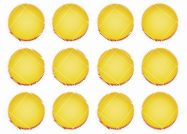 ....................................أكتب جملة الضرب المناسبة ....................................أكتب العدد المناسب في الفراغ ؟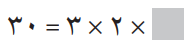 أكتب العدد المناسب في الفراغ ؟أكتب العدد المناسب في الفراغ ؟حدد جملة الضرب الخطأ فيما يلي : 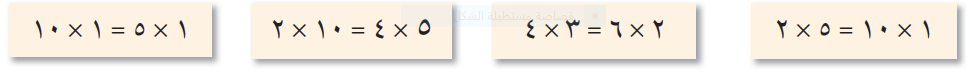 حدد جملة الضرب الخطأ فيما يلي : حدد جملة الضرب الخطأ فيما يلي : حدد جملة الضرب الخطأ فيما يلي : حدد جملة الضرب الخطأ فيما يلي : ب/ أوجد ناتج عمليات الضرب التالية :ب/ أوجد ناتج عمليات الضرب التالية :ب/ أوجد ناتج عمليات الضرب التالية :ب/ أوجد ناتج عمليات الضرب التالية :ب/ أوجد ناتج عمليات الضرب التالية :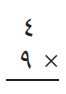 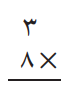 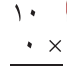           2  ×  4  =     6 ×            = 36    6 ×            = 36               ×  4  = 40                ×  4  = 40  يقف 45 مصلياً في 9 صفوف ، كم مصلياً في كل صف ؟ .............................................................................................................................. يقف 45 مصلياً في 9 صفوف ، كم مصلياً في كل صف ؟ .............................................................................................................................. يقف 45 مصلياً في 9 صفوف ، كم مصلياً في كل صف ؟ .............................................................................................................................. يقف 45 مصلياً في 9 صفوف ، كم مصلياً في كل صف ؟ .............................................................................................................................. يقف 45 مصلياً في 9 صفوف ، كم مصلياً في كل صف ؟ ..............................................................................................................................السؤال الأول : اختاري الإجابة الصحيحة فما يلي السؤال الأول : اختاري الإجابة الصحيحة فما يلي السؤال الأول : اختاري الإجابة الصحيحة فما يلي السؤال الأول : اختاري الإجابة الصحيحة فما يلي السؤال الأول : اختاري الإجابة الصحيحة فما يلي السؤال الأول : اختاري الإجابة الصحيحة فما يلي السؤال الأول : اختاري الإجابة الصحيحة فما يلي السؤال الأول : اختاري الإجابة الصحيحة فما يلي 1ناتج ضرب 2 × 4ناتج ضرب 2 × 4ناتج ضرب 2 × 4ناتج ضرب 2 × 4ناتج ضرب 2 × 4ناتج ضرب 2 × 4ناتج ضرب 2 × 4أ2ب4ج8د10 2ناتج ضرب 10 × 5 ناتج ضرب 10 × 5 ناتج ضرب 10 × 5 ناتج ضرب 10 × 5 ناتج ضرب 10 × 5 ناتج ضرب 10 × 5 ناتج ضرب 10 × 5 أ10ب50 ج60 د70 3الطريقة التي لا تساعدني على إيجاد ناتج 5 × 6الطريقة التي لا تساعدني على إيجاد ناتج 5 × 6الطريقة التي لا تساعدني على إيجاد ناتج 5 × 6الطريقة التي لا تساعدني على إيجاد ناتج 5 × 6الطريقة التي لا تساعدني على إيجاد ناتج 5 × 6الطريقة التي لا تساعدني على إيجاد ناتج 5 × 6الطريقة التي لا تساعدني على إيجاد ناتج 5 × 6أالعد القفزيبالتقريب جعمل شبكة درسم صورة 4أي مما يلي يستعمل لايجاد عدد الأصابع في يدينك ورجليك أي مما يلي يستعمل لايجاد عدد الأصابع في يدينك ورجليك أي مما يلي يستعمل لايجاد عدد الأصابع في يدينك ورجليك أي مما يلي يستعمل لايجاد عدد الأصابع في يدينك ورجليك أي مما يلي يستعمل لايجاد عدد الأصابع في يدينك ورجليك أي مما يلي يستعمل لايجاد عدد الأصابع في يدينك ورجليك أي مما يلي يستعمل لايجاد عدد الأصابع في يدينك ورجليك أ5 × 4 ب5 – 4 ج5 + 4 د5 ÷ 4 5احدد العدد الذي يجعل الجملة العددية التالية صحيحة 2 × 6 = ------ × 2احدد العدد الذي يجعل الجملة العددية التالية صحيحة 2 × 6 = ------ × 2احدد العدد الذي يجعل الجملة العددية التالية صحيحة 2 × 6 = ------ × 2احدد العدد الذي يجعل الجملة العددية التالية صحيحة 2 × 6 = ------ × 2احدد العدد الذي يجعل الجملة العددية التالية صحيحة 2 × 6 = ------ × 2احدد العدد الذي يجعل الجملة العددية التالية صحيحة 2 × 6 = ------ × 2احدد العدد الذي يجعل الجملة العددية التالية صحيحة 2 × 6 = ------ × 2أ2ب6ج8د126ما العدد الذي اذا ضربته في  925 كان الناتج 925 ما العدد الذي اذا ضربته في  925 كان الناتج 925 ما العدد الذي اذا ضربته في  925 كان الناتج 925 ما العدد الذي اذا ضربته في  925 كان الناتج 925 ما العدد الذي اذا ضربته في  925 كان الناتج 925 ما العدد الذي اذا ضربته في  925 كان الناتج 925 ما العدد الذي اذا ضربته في  925 كان الناتج 925 أصفرب1ج2د10 7كم جناحاً لأربعة حيات  كم جناحاً لأربعة حيات  كم جناحاً لأربعة حيات  كم جناحاً لأربعة حيات  كم جناحاً لأربعة حيات  كم جناحاً لأربعة حيات  كم جناحاً لأربعة حيات  أصفر ب2ج4د10 8جملة الضرب التي تعبر عن الشبكة المجاورة 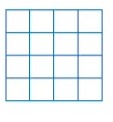 جملة الضرب التي تعبر عن الشبكة المجاورة جملة الضرب التي تعبر عن الشبكة المجاورة جملة الضرب التي تعبر عن الشبكة المجاورة جملة الضرب التي تعبر عن الشبكة المجاورة جملة الضرب التي تعبر عن الشبكة المجاورة جملة الضرب التي تعبر عن الشبكة المجاورة أ3 ×3=9 ب3× 4 = 12ج4×4 = 16 د1 ×4 = 49العدد المناسب في الفراغ : 7× -----=35العدد المناسب في الفراغ : 7× -----=35العدد المناسب في الفراغ : 7× -----=35العدد المناسب في الفراغ : 7× -----=35العدد المناسب في الفراغ : 7× -----=35العدد المناسب في الفراغ : 7× -----=35العدد المناسب في الفراغ : 7× -----=35أ1ب2ج4د510كم ذيلاً لخمسة احصنة كم ذيلاً لخمسة احصنة كم ذيلاً لخمسة احصنة كم ذيلاً لخمسة احصنة كم ذيلاً لخمسة احصنة كم ذيلاً لخمسة احصنة كم ذيلاً لخمسة احصنة أ1ب 2ج3د511في مسرح المدرسة ٦ صفوف من المقاعد في كل صف ١٠ مقاعد فكم شخصاً يسع المسرحفي مسرح المدرسة ٦ صفوف من المقاعد في كل صف ١٠ مقاعد فكم شخصاً يسع المسرحفي مسرح المدرسة ٦ صفوف من المقاعد في كل صف ١٠ مقاعد فكم شخصاً يسع المسرحفي مسرح المدرسة ٦ صفوف من المقاعد في كل صف ١٠ مقاعد فكم شخصاً يسع المسرحفي مسرح المدرسة ٦ صفوف من المقاعد في كل صف ١٠ مقاعد فكم شخصاً يسع المسرحفي مسرح المدرسة ٦ صفوف من المقاعد في كل صف ١٠ مقاعد فكم شخصاً يسع المسرحفي مسرح المدرسة ٦ صفوف من المقاعد في كل صف ١٠ مقاعد فكم شخصاً يسع المسرحأ10ب20ج50د6012يسبح خالد ٥ مرات في الاسبوع مدة ساعتين في  المرة الواحدة ، احدد كم ساعة يسبح في اسبوعيسبح خالد ٥ مرات في الاسبوع مدة ساعتين في  المرة الواحدة ، احدد كم ساعة يسبح في اسبوعيسبح خالد ٥ مرات في الاسبوع مدة ساعتين في  المرة الواحدة ، احدد كم ساعة يسبح في اسبوعيسبح خالد ٥ مرات في الاسبوع مدة ساعتين في  المرة الواحدة ، احدد كم ساعة يسبح في اسبوعيسبح خالد ٥ مرات في الاسبوع مدة ساعتين في  المرة الواحدة ، احدد كم ساعة يسبح في اسبوعيسبح خالد ٥ مرات في الاسبوع مدة ساعتين في  المرة الواحدة ، احدد كم ساعة يسبح في اسبوعيسبح خالد ٥ مرات في الاسبوع مدة ساعتين في  المرة الواحدة ، احدد كم ساعة يسبح في اسبوعأ10ب7ج5د2السؤال الثاني ضعي علامة 🗸 امام العبارة الصحيحة وعلامة ✗امام العبارة الخاطئة فيما يلي السؤال الثاني ضعي علامة 🗸 امام العبارة الصحيحة وعلامة ✗امام العبارة الخاطئة فيما يلي السؤال الثاني ضعي علامة 🗸 امام العبارة الصحيحة وعلامة ✗امام العبارة الخاطئة فيما يلي 1الضرب عملية إبداليه تتغير أماكن الاعداد المضروبة لكن الناتج نفسه 2دائما ناتج الضرب في أربعة يكون احاده صفراً او خمسة 33 ×2 = 2+2+241×5 = 2 ×10 54 × 6 تسمى الأرقام 4 و 6 عوامل 6عدد الارجل لثلاث بطات 6 ارجل السؤال الثالث اجبي عن ما يلي حسب المطلوب السؤال الثالث اجبي عن ما يلي حسب المطلوب أمع احمد بطاقات دخول لمباراة كرة قدم . فاذا كان عشرة منها درجة أولى ومع صديقه مثل عدد البطاقات التي معه مرتين فكم بطاقة مع صديق احمد ------------------------------------------------------------------------------------------------------------------------------------------------------------------------------------------------------------------------------------------------------بفي الموقف 15 سيارة بيضاء و8 سيارات سوداء و 12 سيارة مختلفة الألوان . كم سيارة في موقف ؟------------------------------------------------------------------------------------------------------------------------------------------------------------------------------------------------------------------------------------------------------اختار الإجابة الصحيحة فيما يلي ( إجابة واحدة فقط)	اختار الإجابة الصحيحة فيما يلي ( إجابة واحدة فقط)	اختار الإجابة الصحيحة فيما يلي ( إجابة واحدة فقط)	اختار الإجابة الصحيحة فيما يلي ( إجابة واحدة فقط)	اختار الإجابة الصحيحة فيما يلي ( إجابة واحدة فقط)	اختار الإجابة الصحيحة فيما يلي ( إجابة واحدة فقط)	اختار الإجابة الصحيحة فيما يلي ( إجابة واحدة فقط)	اختار الإجابة الصحيحة فيما يلي ( إجابة واحدة فقط)	 اذا كان 9 × 7 = 63 فإن  7 ×9=   يساوي : اذا كان 9 × 7 = 63 فإن  7 ×9=   يساوي : اذا كان 9 × 7 = 63 فإن  7 ×9=   يساوي : اذا كان 9 × 7 = 63 فإن  7 ×9=   يساوي : اذا كان 9 × 7 = 63 فإن  7 ×9=   يساوي : اذا كان 9 × 7 = 63 فإن  7 ×9=   يساوي : اذا كان 9 × 7 = 63 فإن  7 ×9=   يساوي : اذا كان 9 × 7 = 63 فإن  7 ×9=   يساوي :أ79ب63 ج16د  2الرمز الذي يجعل الجملة 3 .....  10 = 30 هو:الرمز الذي يجعل الجملة 3 .....  10 = 30 هو:الرمز الذي يجعل الجملة 3 .....  10 = 30 هو:الرمز الذي يجعل الجملة 3 .....  10 = 30 هو:الرمز الذي يجعل الجملة 3 .....  10 = 30 هو:الرمز الذي يجعل الجملة 3 .....  10 = 30 هو:الرمز الذي يجعل الجملة 3 .....  10 = 30 هو:الرمز الذي يجعل الجملة 3 .....  10 = 30 هو:أ+ب-ج×د	÷العبارة 2 ×5 تعني:العبارة 2 ×5 تعني:العبارة 2 ×5 تعني:العبارة 2 ×5 تعني:العبارة 2 ×5 تعني:العبارة 2 ×5 تعني:العبارة 2 ×5 تعني:العبارة 2 ×5 تعني:أ5+5ب2+5+2+5+2ج5+5+5+5+5د     2+2العبارة التي تبين عدد أرجل ثلاثة أشخاص هي:                                  العبارة التي تبين عدد أرجل ثلاثة أشخاص هي:                                  العبارة التي تبين عدد أرجل ثلاثة أشخاص هي:                                  العبارة التي تبين عدد أرجل ثلاثة أشخاص هي:                                  العبارة التي تبين عدد أرجل ثلاثة أشخاص هي:                                  العبارة التي تبين عدد أرجل ثلاثة أشخاص هي:                                  العبارة التي تبين عدد أرجل ثلاثة أشخاص هي:                                  العبارة التي تبين عدد أرجل ثلاثة أشخاص هي:                                  أ3×1ب3×2ج3+2د 3+3في الموقف 15 سيارة بيضاء، و 8 سيارات سوداء ، و12 سيارة مختلفة الألوان. عدد السيارات في الموقف هو:في الموقف 15 سيارة بيضاء، و 8 سيارات سوداء ، و12 سيارة مختلفة الألوان. عدد السيارات في الموقف هو:في الموقف 15 سيارة بيضاء، و 8 سيارات سوداء ، و12 سيارة مختلفة الألوان. عدد السيارات في الموقف هو:في الموقف 15 سيارة بيضاء، و 8 سيارات سوداء ، و12 سيارة مختلفة الألوان. عدد السيارات في الموقف هو:في الموقف 15 سيارة بيضاء، و 8 سيارات سوداء ، و12 سيارة مختلفة الألوان. عدد السيارات في الموقف هو:في الموقف 15 سيارة بيضاء، و 8 سيارات سوداء ، و12 سيارة مختلفة الألوان. عدد السيارات في الموقف هو:في الموقف 15 سيارة بيضاء، و 8 سيارات سوداء ، و12 سيارة مختلفة الألوان. عدد السيارات في الموقف هو:في الموقف 15 سيارة بيضاء، و 8 سيارات سوداء ، و12 سيارة مختلفة الألوان. عدد السيارات في الموقف هو:أ20 سيارةب23 سيارة ج27 سيارةد  25 سيارة12×6=6×2 مثال على خاصية .....................2  9×0=0 مثال على خاصية .................3 7×1= 7 مثال على خاصية  .................4 ........... × 4 = 325 7× ...........= 14 4×4=2×8=3×3=8×5=2×9=10×10=6×5=3×9=5×5=3×6=0×8=7×4=